Выписка из годового отчета ЦДО 2020-2021уч.год,  раздел «Организация работы с родителями»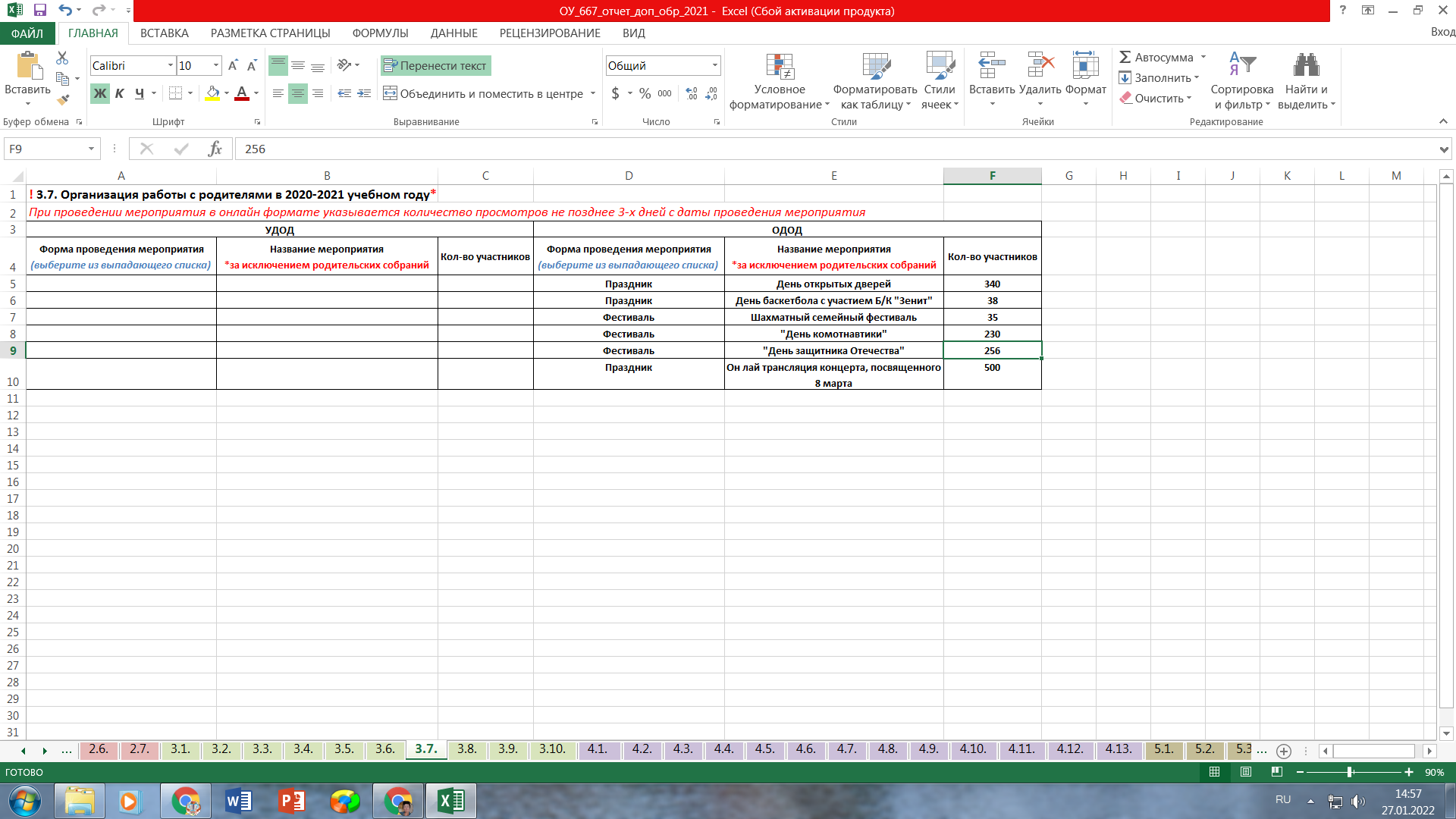 